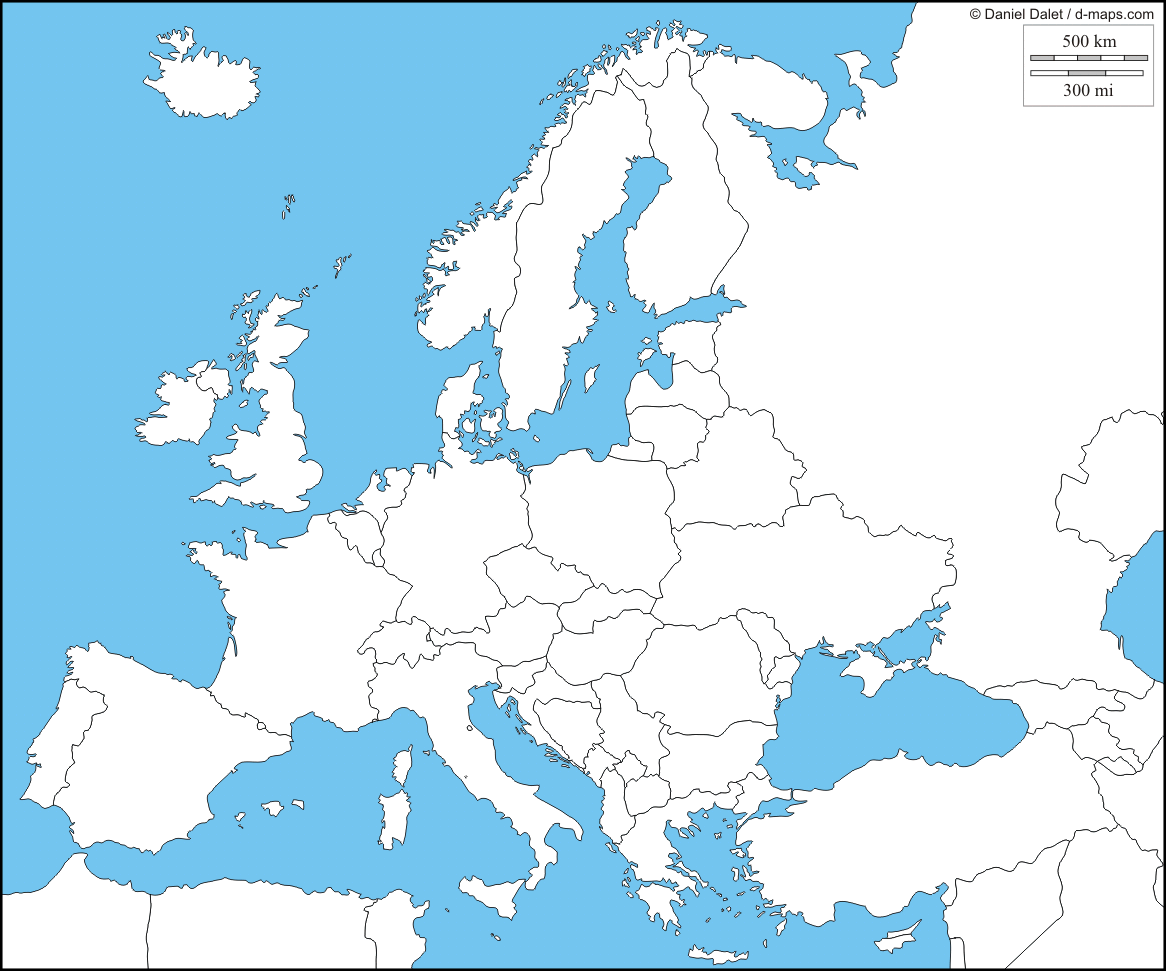 Italie				Suède				Norvège			AllemagneAutriche			République Tchèque		Croatie				HongrieIslande			Royaume-Uni			France				EspagnePortugal			Pays-Bas			Suisse				FinlandeDanemark			Slovaquie			Pologne			BiélorussieUkraine			Bulgarie			Grèce				RoumanieBelgique			